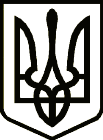 УкраїнаНОВГОРОД – СІВЕРСЬКИЙ МІСЬКИЙ ГОЛОВАРОЗПОРЯДЖЕННЯ15 серпня 2023 року           м. Новгород - Сіверський                                    № 85-ОДПро створення робочої групиз організації оповіщення призовників,військовозобов’язаних та резервістів, які перебувають на військовому обліку в сільськихнаселених пунктах Новгород-Сіверської міської територіальної громади На виконання листів Міністерства оборони України від 01.08.2023          № 220/8963, Новгород-Сіверської районної військової адміністрації від 10.08.2023 № 01-29/3052, з метою сприяння Новгород-Сіверському районному територіальному центру комплектування та соціальної підтримки в проведенні оповіщення призовників, військовозобов’язаних та резервістів, які перебувають на військовому обліку в сільських населених пунктах Новгород-Сіверської міської територіальної громади, відповідно до статей 4, 18 Закону України «Про мобілізаційну підготовку та мобілізацію», керуючись статтями 42, 50, 59 Закону України «Про місцеве самоврядування в Україні»:1. Утворити робочу групу з організації оповіщення призовників, військовозобов’язаних та резервістів, які перебувають на військовому обліку в сільських населених пунктах Новгород-Сіверської міської територіальної громади (далі – Робоча група) у складі згідно з додатком.2. Робочій групі сприяти Новгород-Сіверському РТЦК та СП у проведенні оповіщення призовників, військовозобов’язаних та резервістів, які перебувають на військовому обліку в сільських населених пунктах Новгород-Сіверської міської територіальної громади.	3. Контроль за виконанням розпорядження залишаю за собою.Секретар міської ради 							Ю. ЛакозаДодаток до							розпорядження міського голови							15 серпня 2023 року № 85-ОДСКЛАДробочої групи з організації оповіщення призовників, військовозобов’язаних та резервістів, які перебувають на військовому обліку в сільських населених пунктах Новгород-Сіверської міської територіальної громадиЛиходій Дмитро Володимирович – старший лейтенант Новгород-Сіверського районного центру комплектування та соціальної підтримки – керівник робочої групи.Члени робочої групи:Вергельський Олександр Валерійович – співробітник Управління Служби безпеки України в Чернігівській області.Чикало Сергій Васильович – старший інспектор сектору превенції        Новгород-Сіверського РВП ГУНП в Чернігівській області.Левада Олександр Андрійович – головний спеціаліст сектору з питань цивільного захисту, оборонної та мобілізаційної роботи міської ради.Завідувач сектору цивільного захисту,оборонної та мобілізаційної роботиміської ради								М. Нелюбова